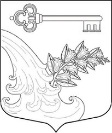 АДМИНИСТРАЦИЯ УЛЬЯНОВСКОГО ГОРОДСКОГО ПОСЕЛЕНИЯ ТОСНЕНСКОГО РАЙОНА ЛЕНИНГРАДСКОЙ ОБЛАСТИ                     ПОСТАНОВЛЕНИЕ  О внесении изменений в постановление администрации от 09.03.2016   №73 «О запрете сжигания мусора и сухой травы на территории Ульяновского городского поселения Тосненского района Ленинградской области» В соответствии со ст. 14 Федерального закона от 06.10.2003 №131-ФЗ "Об общих принципах организации местного самоуправления в Российской Федерации", ст. 19 Федерального закона от 29.12.1994 г. №69-ФЗ "О пожарной безопасности”, ч.1 ст.4 Федерального закона от 07.02.2011 № 3-ФЗ «О полиции»ПОСТАНОВЛЯЮ:1.Внести в постановление администрации Ульяновского городского поселения Тосненского района Ленинградской области от 09.03.2016 № 73 «О запрете сжигания мусора и сухой травы на территории Ульяновского городского поселения Тосненского района Ленинградской области» следующие изменения: пункт 4 постановления исключить.2.Опубликовать настоящее постановление в сетевом издании «ЛЕНОБЛИНФОРМ» и на официальном сайте администрации.3.Постановление вступает в силу с момента официального опубликования.4.Контроль за исполнением настоящего постановления оставляю за собой.Глава администрации                                                                  К.И. Камалетдинов07.04.2017№107